Периодическое печатное издание сельского поселения Каировский сельсовет Саракташского района Оренбургской области  Информационный бюллетень «Каировский сельсовет»4 апреля 2023 года №1СОДЕРЖАНИЕРешение Совета депутатов муниципального образования Каировский сельсовет Саракташского района от 28.03.2023 №115 «Об утверждении Порядка заключения муниципальным образованием Каировский сельсовет соглашений с муниципальным образованием Саракташский район, о передаче (принятии) осуществления части полномочий по вопросам местного значения».Решение Совета депутатов муниципального образования Каировский сельсовет Саракташского района от 28.03.2023 №117 «Об утверждении структуры администрации  муниципального образования Каировский сельсовет Саракташского района Оренбургской области».Решение Совета депутатов муниципального образования Каировский сельсовет Саракташского района от 28.03.2023 №118 «О внесении изменений в Положение об организации и проведении публичных слушаний или общественных обсуждений в сельском поселении Каировский сельсовет Саракташского района Оренбургской области,  утверждённое решением Совета депутатов Каировского сельсовета Саракташского района Оренбургской области от 12.10.2022 №96».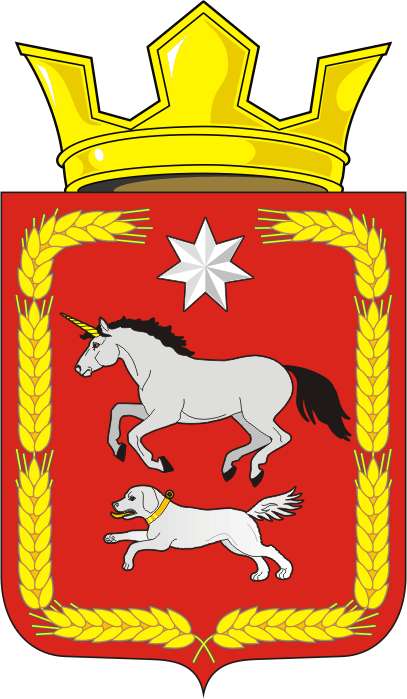 СОВЕТ ДЕПУТАТОВ муниципального образования  КАИРОВСКИЙ сельсоветСаракташского района оренбургской областиЧЕТВЕРТЫЙ созывР Е Ш Е Н И Едвадцать восьмого внеочередного заседания Совета депутатовмуниципального образования Каировский сельсоветчетвертого созыва28 марта 2023 года                      с. Каировка                          № 115 Об утверждении Порядка заключения муниципальным образованиемКаировский сельсовет соглашений с муниципальным образованиемСаракташский район, о передаче (принятии) осуществления частиполномочий по вопросам местного значенияВ соответствии с частью 4 статьи 15 Федерального закона от 06.10.2003 года № 131-ФЗ «Об общих принципах организации местного самоуправления в Российской Федерации» Уставом муниципального образования Каировский сельсовет Саракташского района Оренбургской области,Совет депутатов Каировского сельсоветаРЕШИЛ: 1. Утвердить Порядок заключения муниципальным образованием Каировский сельсовет соглашений с муниципальным образованием Саракташский район, о передаче (принятии) осуществления части полномочий по вопросам местного значения. 2. Контроль за исполнением данного решения возложить на постоянную комиссию по бюджетной, налоговой и финансовой политике, собственности и экономическим вопросам, торговле и быту, сельскому хозяйству Совета депутатов Каировского сельсовета (Шлома Л.Н.). 3. Настоящее решение вступает в силу после его обнародования и подлежит размещению на официальном сайте администрации муниципального образования Каировский  сельсовета Саракташского района Оренбургской области.Председатель Совета депутатов                                            О.А. ПятковаГлава муниципального образованияКаировский сельсовет                                                             А.Н. ЛогвиненкоРазослано: администрации района, постоянной комиссии, прокурору районаПриложениек решению Совета депутатовмуниципального образованияКаировский сельсоветот 28.03.2023 г. № 115Порядокзаключения муниципальным образованием Каировский сельсовет соглашений с муниципальным образованием Саракташский район, о передаче (принятии) осуществления части полномочий по вопросам местного значения1. Общие положения1.1. Настоящий Порядок заключения муниципальным образованием Каировский сельсовет соглашений с муниципальным образованием Саракташский район, о передаче (принятии) осуществления части полномочий по вопросам местного значения (далее - Порядок) разработан в соответствии с Федеральным законом от 6 октября 2003 года № 131-ФЗ "Об общих принципах организации местного самоуправления в Российской Федерации", Бюджетным кодексом Российской Федерации, Уставом муниципального образования Каировский сельсовет и определяет правила, по которым администрация муниципального образования Каировский сельсовет осуществляет свою деятельность при подготовке, рассмотрении и заключении соглашений о передаче (принятии) осуществления части полномочий по решению вопросов местного значения (далее - Соглашения).1.2. Администрация муниципального образования Каировский сельсовет вправе заключать Соглашения с муниципальным образованием Саракташский район, о передаче части своих полномочий за счет межбюджетных трансфертов, предоставляемых из бюджета муниципального образования Каировский сельсовет в бюджет муниципального образования Саракташский район в соответствии с Бюджетным кодексом Российской Федерации.В этом случае муниципальное образование Саракташский район осуществляет полномочия по решению вопросов местного значения муниципального образования Каировский сельсовет на территории данного поселения в соответствии с Федеральным законом от 6 октября 2003 года № 131-ФЗ "Об общих принципах организации местного самоуправления в Российской Федерации", иными федеральными законами, законами Оренбургской области, муниципальными правовыми актами муниципального образования Саракташский район, муниципальными правовыми актами муниципального образования Каировский сельсовет, Соглашением.1.3. Администрация муниципального образования Каировский сельсовет вправе заключать Соглашения с муниципальным образованием Саракташский район, о приеме части их полномочий за счет межбюджетных трансфертов, предоставляемых из бюджета муниципального образования Саракташский район в бюджет муниципального образования Каировский сельсовет в соответствии с Бюджетным кодексом Российской Федерации.В этом случае муниципальное образование Каировский сельсовет осуществляет полномочия по решению вопросов местного значения муниципального образования Саракташский район на территории данного поселения в соответствии с Федеральным законом от 6 октября 2003 года № 131-ФЗ "Об общих принципах организации местного самоуправления в Российской Федерации", иными федеральными законами, законами Оренбургской области, муниципальными правовыми актами муниципального образования Саракташский район, муниципальными правовыми актами муниципального образования Каировский сельсовет, Соглашением.2. Компетенция муниципального образования Каировский сельсовет по заключению Соглашений2.1. Совет депутатов муниципального образования Каировский сельсовет:1) утверждает порядок заключения Соглашений и внесение в него изменений и дополнений;2) осуществляет контроль за исполнением заключенных Соглашений.2.2. Администрация муниципального образования Каировский сельсовет:1) принимает решение о передаче (принятии) осуществления части полномочий по решению вопросов местного значения, инициирует передачу (принятие) осуществления части полномочий по решению вопросов местного значения;2) заключает Соглашения;3) устанавливает порядок определения объема части межбюджетных трансфертов, необходимых для осуществления передаваемых полномочий;4) производит расчет межбюджетных трансфертов, необходимых для осуществления передаваемых полномочий по решению вопросов местного значения;5) в пределах своих полномочий принимает муниципальные правовые акты по вопросам осуществления администрацией муниципального образования Каировский сельсовет переданных (принятых) полномочий, если иное не предусмотрено Соглашением;6) исполняет условия заключенных Соглашений.3. Выдвижение инициативы о заключении Соглашения3.1. Администрация муниципального образования Каировский сельсовет и муниципальное образование Саракташский район вправе выдвигать инициативу о заключении Соглашения.3.2. Выдвижение инициативы о заключении Соглашения на очередной финансовый год осуществляется путем направления предложения главы администрации Саракташского района в администрацию Каировского сельсовета или главой муниципального образования Каировский сельсовет в администрацию Саракташского района, о передаче (принятии) осуществления части полномочий по решению вопросов местного значения в срок до 1 сентября текущего года. 3.3. В случае, если инициаторами передачи осуществления части полномочий выступают органы местного самоуправления поселения, то к рассмотрению органами местного самоуправления принимается решение представительного органа поселения. Соответствующее решение направляется в адрес администрации Саракташского района и должно содержать следующие сведения: полномочия, которые подлежат передаче, срок, на который заключается соглашение, сведения о передаче материальных и финансовых ресурсов, необходимых для осуществления передаваемых полномочий.3.4. Соглашения должны быть заключены до внесения проекта решения о бюджете муниципального образования Каировский сельсовет на очередной финансовый год. В исключительных случаях допускается заключение Соглашений в течение года.4. Подготовка проекта Соглашения4.1. Для подготовки проекта Соглашения органы местного самоуправления муниципального района и поселения могут создавать совместные временные комиссии, рабочие группы по подготовке соответствующего проекта Соглашения.4.2. Проект Соглашения оформляется в письменной форме. До заключения Соглашения (подписания соответствующими сторонами) проект Соглашения должен пройти правовую и финансово-экономическую экспертизу (согласование) в соответствующих органах (структурных подразделениях) администрации муниципального образования Каировский сельсовет и администрации муниципального образования Саракташский район.4.3. Проект Соглашения считается подготовленным, если между администрацией муниципального образования Каировский сельсовет и администрацией муниципального образования Саракташский район достигнуто согласование по всем существенным условиям проекта Соглашения.5. Условия Соглашения5.1. При подготовке, рассмотрении и заключении Соглашения определяются следующие условия Соглашений:1) наименование Соглашения, дата и место его заключения;2) наименование сторон Соглашения (органов местного самоуправления, между которыми заключается Соглашение), наименование должности, фамилия, имя, отчество должностных лиц органов местного самоуправления, действующих от имени указанных органов местного самоуправления, наименование нормативных правовых актов, на основании которых действуют названные лица при заключении Соглашения;3) предмет Соглашения (указывается цель, с которой заключается Соглашение, что составляет его основное содержание или на что направлено какое-нибудь действие);4) состав (перечень) передаваемых полномочий;5) права и обязанности сторон Соглашения при осуществлении части передаваемых полномочий (указываются права и обязанности каждой стороны Соглашения);6) финансовое обеспечение осуществления стороной Соглашения передаваемых полномочий в объеме межбюджетных трансфертов на срок заключения Соглашения;7) перечень имущества, передаваемого для обеспечения осуществления передаваемых полномочий, порядок владения, пользования и распоряжения этим имуществом (указываются перечень имущества, порядок и условия его передачи и использования, если для осуществления передаваемых полномочий требуется передача имущества);8) порядок отчетности соответствующих органов местного самоуправления о выполнении ими передаваемых полномочий (указываются виды, формы и сроки отчетности);9) порядок контроля за осуществлением сторонами условий Соглашения (указываются порядок и формы контроля);10) ответственность сторон за невыполнение либо ненадлежащее выполнение условий Соглашения (указываются основания наступления и виды ответственности, финансовые санкции за неисполнение Соглашения);11) порядок рассмотрения сторонами споров в процессе исполнения Соглашения;12) срок, на который заключается Соглашение, и дата вступления его в силу;13) основания и порядок изменения и расторжения Соглашения, в том числе досрочного прекращения Соглашения либо отдельных его положений, а также последствия изменения и расторжения Соглашения;14) заключительные положения (в каком количестве экземпляров составлено Соглашение и иные положения Соглашения);15) подписи сторон Соглашения.5.2. Существенными условиями Соглашения являются:1) определенный срок, на который заключается Соглашение;2) положения, устанавливающие основания и порядок прекращения действия, в том числе досрочного;3) порядок определения объема части межбюджетных трансфертов, необходимых для осуществления передаваемых полномочий;4) финансовые санкции за неисполнение Соглашений.6. Порядок заключения Соглашений6.1. Заключение Соглашения администрацией муниципального образования Каировский сельсовет осуществляется на основании Решения Совета депутатов Каировского сельсовета о передаче (принятии) осуществления части полномочий по решению вопросов местного значения.6.2. Должностные лица органов местного самоуправления, уполномоченные на подписание Соглашения, подписывают Соглашения собственноручно. Использование факсимильного воспроизведения подписи не допускается.6.3. Соглашение считается заключенным, если оно оформлено в письменной форме, подписано уполномоченными должностными лицами и скреплено печатями сторон Соглашения.6.4. Учет, регистрацию и хранение заключенных Соглашений осуществляет администрация муниципального образования Каировский сельсовет.7. Внесение изменений в Соглашения7.1 Внесение изменений и дополнений в Соглашения осуществляется путем подписания Сторонами дополнительных Соглашений в соответствии с настоящим Порядком.8. Прекращение действия Соглашения8.1. Соглашение прекращает свое действие со дня истечения срока, на который оно было заключено.8.2. В случае неисполнения условий Соглашение может быть расторгнуто по инициативе любой из сторон.СОВЕТ ДЕПУТАТОВ муниципального образования  КАИРОВСКИЙ сельсовет Саракташского районаоренбургской областиЧЕТВЕРТЫЙ созывР Е Ш Е Н И Едвадцать восьмого внеочередного заседания Совета депутатовмуниципального образования Каировский сельсоветчетвертого созыва 28 марта 2023 года                      с. Каировка                          № 117Об утверждении структуры администрации  муниципальногообразования Каировский сельсовет Саракташского районаОренбургской области В соответствии с пунктом 8 статьи 37 Федерального закона от 06.10.2003 № 131 «Об общих принципах организации местного самоуправления в Российской Федерации», руководствуясь Уставом муниципального образования Каировский сельсовет Саракташского района Оренбургской областиСовет депутатов  Каировского сельсоветаР Е Ш И Л :1. Утвердить структуру администрации муниципального образования Каировский сельсовет Саракташского района Оренбургской области согласно приложению.2. Признать утратившим силу решение Совета депутатов Каировского сельсовета от 24.12.2010 № 22 «Об утверждении структуры администрации Каировский сельсовет Саракташского  района Оренбургской области».3. Контроль за исполнением настоящего решения возложить на постоянную комиссию Совета депутатов сельсовета по мандатным вопросам,  вопросам местного самоуправления, законности, правопорядка, работе с общественными и религиозными объединениями, национальным вопросам, делам военнослужащих (Тонова С.Я.).4. Настоящее решение вступает в силу со дня его подписания и подлежит размещению на официальном сайте муниципального образования Каировский сельсовет Саракташского района Оренбургской области.Приложение к решению Совета депутатов  Каировского сельсовета Саракташского района Оренбургской областиот 28.03.2023   № 117  Структура администрации муниципального образования Каировский сельсовет Саракташского района Оренбургской области СОВЕТ ДЕПУТАТОВ муниципального образованияКАИРОВСКИЙ СЕЛЬСОВЕТ саракташскОГО районАоренбургской областиЧЕТВЕРТЫЙ созывР Е Ш Е Н И Едвадцать восьмого внеочередного заседания Совета депутатовмуниципального образования Каировский сельсоветчетвертого созыва28 марта 2023 года                     с.Каировка                                    № 118О внесении изменений в Положение об организации и проведении публичных слушаний или общественных обсуждений в сельском поселении Каировский сельсовет Саракташского района Оренбургской области,  утверждённое решением Совета депутатов Каировского сельсовета Саракташского района Оренбургской области от 12.10.2022 № 96В соответствии со статьей 28 Федерального закона от 06.10.2003 № 131-ФЗ «Об общих принципах организации местного самоуправления в Российской Федерации», руководствуясь Уставом муниципального образования Каировский сельсовет Саракташского района Оренбургской областиСовет депутатов Каировского сельсоветаР Е Ш И Л :1. Внести в Положение об организации и проведении публичных слушаний или общественных обсуждений в сельском поселении Каировский сельсовет Саракташского района Оренбургской области,  утверждённое решением Совета депутатов Каировского сельсовета Саракташского района Оренбургской области от 12.10.2022 № 96(далее – Положение) следующие изменения и дополнения:1.1. Пункт 2 статьи 5 Положения изменить и  изложить в следующей редакции:«Решение (распоряжение) о назначении публичных слушаний по вопросам местного значения должно приниматься не позднее, чем за 10 дней до начала слушаний, если настоящим Положением применительно к конкретному проекту муниципального правового акта не установлен иной срок его опубликования».1.2. Пункт 3 статьи 9 Положения изменить и изложить в следующей редакции:«3. Срок проведения публичных слушаний с момента оповещения жителей сельского поселения об их проведении до дня опубликования заключения о результатах публичных слушаний не может превышать один месяц».2. Настоящее решение вступает в силу после дня его обнародования и подлежит размещению на официальном сайте муниципального образования Каировский сельсовет Саракташского района Оренбургской области в сети «Интернет». 3. Контроль за исполнением настоящего решения возложить на постоянную комиссию Совета депутатов сельсовета по мандатным вопросам,  вопросам местного самоуправления, законности, правопорядка, работе с общественными и религиозными объединениями, национальным вопросам, делам военнослужащих (Тонова С.Я.).Председатель Совета депутатов сельсовета                             О. А. ПятковаГлава  муниципального образования Каировский сельсовет                                                                 А.Н. ЛогвиненкоРазослано: прокурору района, бухгалтерииУчредителиинформационногобюллетеня:Совет депутатов муниципального образования Каировский сельсовет Саракташского района Оренбургской области, администрация муниципального образования Каировский сельсовет Саракташского района Оренбургской областиГлавный редактор:Логвиненко Алексей НиколаевичАдрес редакции, издателя, типографии:Оренбургская область, Саракташский район, село Каировка, улица Центральная,                 дом 28Тираж:5 экземпляров, распространяется бесплатноПредседатель Совета депутатов сельсоветаПредседатель Совета депутатов сельсоветаГлава муниципального образования Каировский сельсовет___________  О.А.Пяткова___________  О.А.Пяткова___________  А.Н. ЛогвиненкоРазослано:прокуратуре района, администрации сельсовета, сайт сельсовета, в делопрокуратуре района, администрации сельсовета, сайт сельсовета, в делопрокуратуре района, администрации сельсовета, сайт сельсовета, в делопрокуратуре района, администрации сельсовета, сайт сельсовета, в делоГлава муниципального образованияГлава муниципального образованияГлава муниципального образованияГлава муниципального образованияГлава муниципального образованияГлава муниципального образованияГлава муниципального образованияГлава муниципального образованияГлава муниципального образованияГлава муниципального образованияГлава муниципального образованияСпециалист1 категорииСпециалист2 категорииСпециалист1 категорииСпециалист2 категорииСпециалист1 категорииСпециалист2 категорииУборщик служебных помещенийВодительВодитель